Я – волонтёр!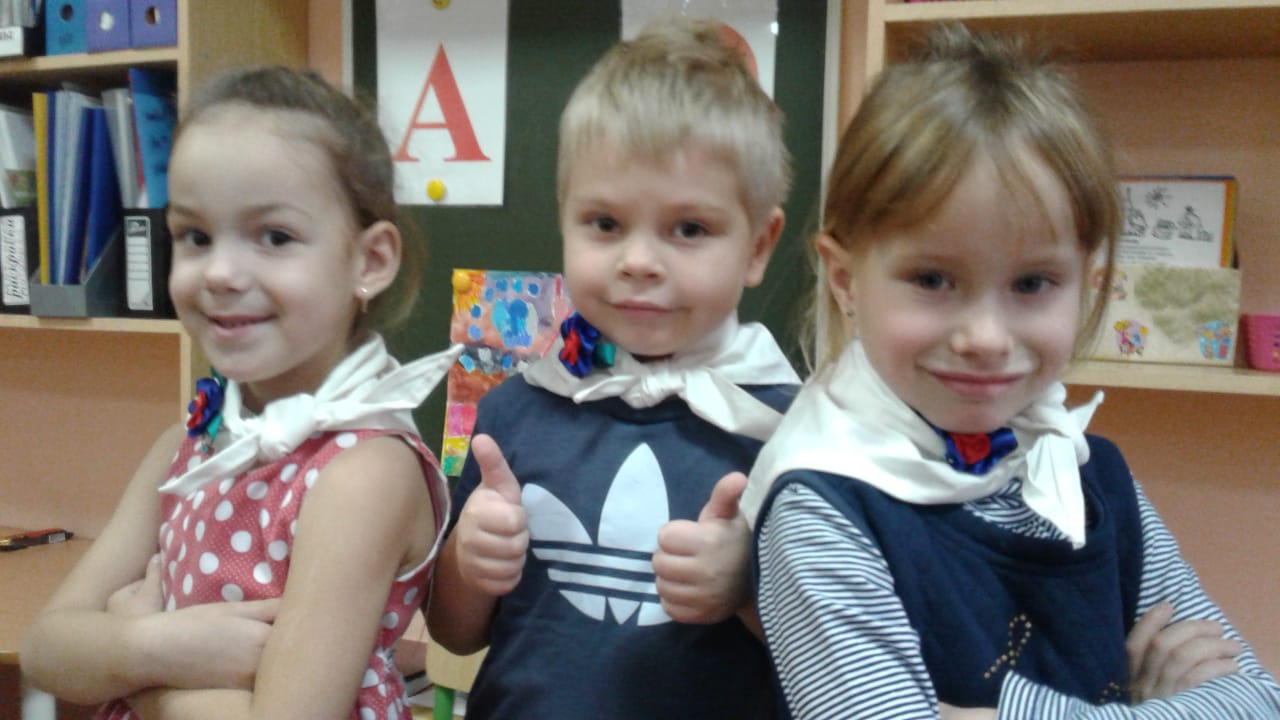                   Давайте станем чуть добрее,                  Не будем злиться на других.                  Жить с добрым сердцем веселее                  Ценить друзей, любить родных.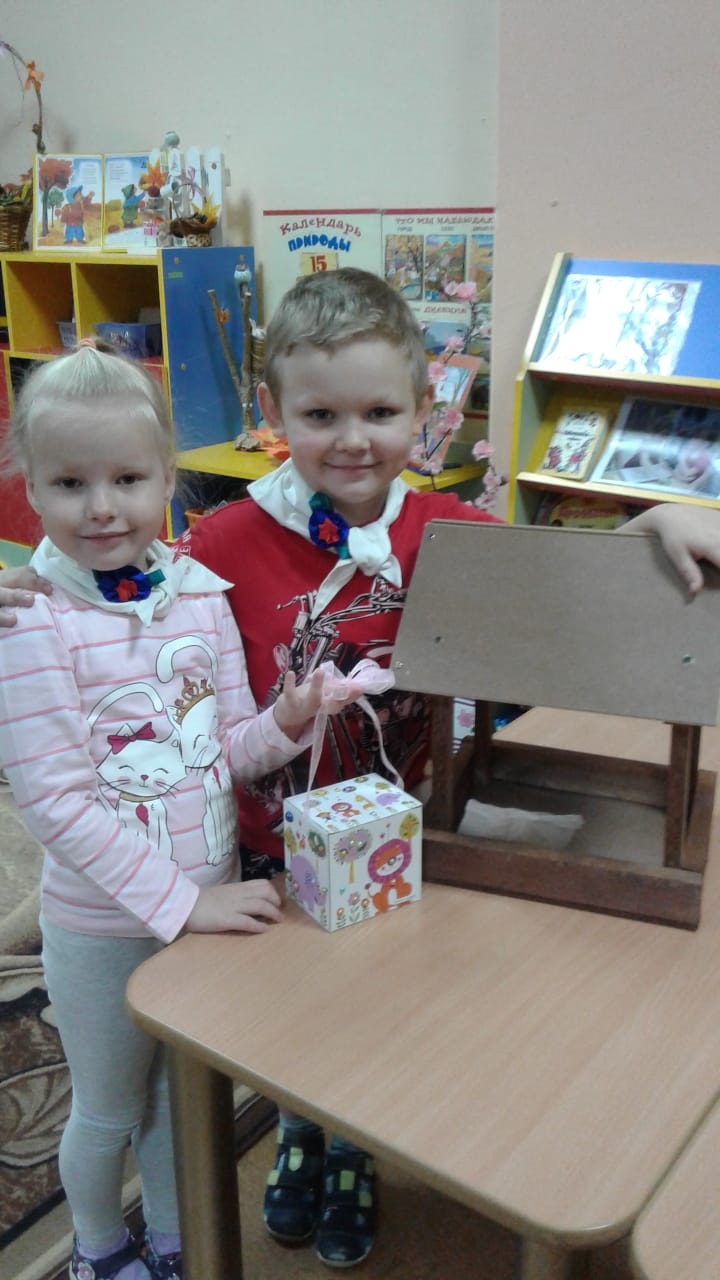 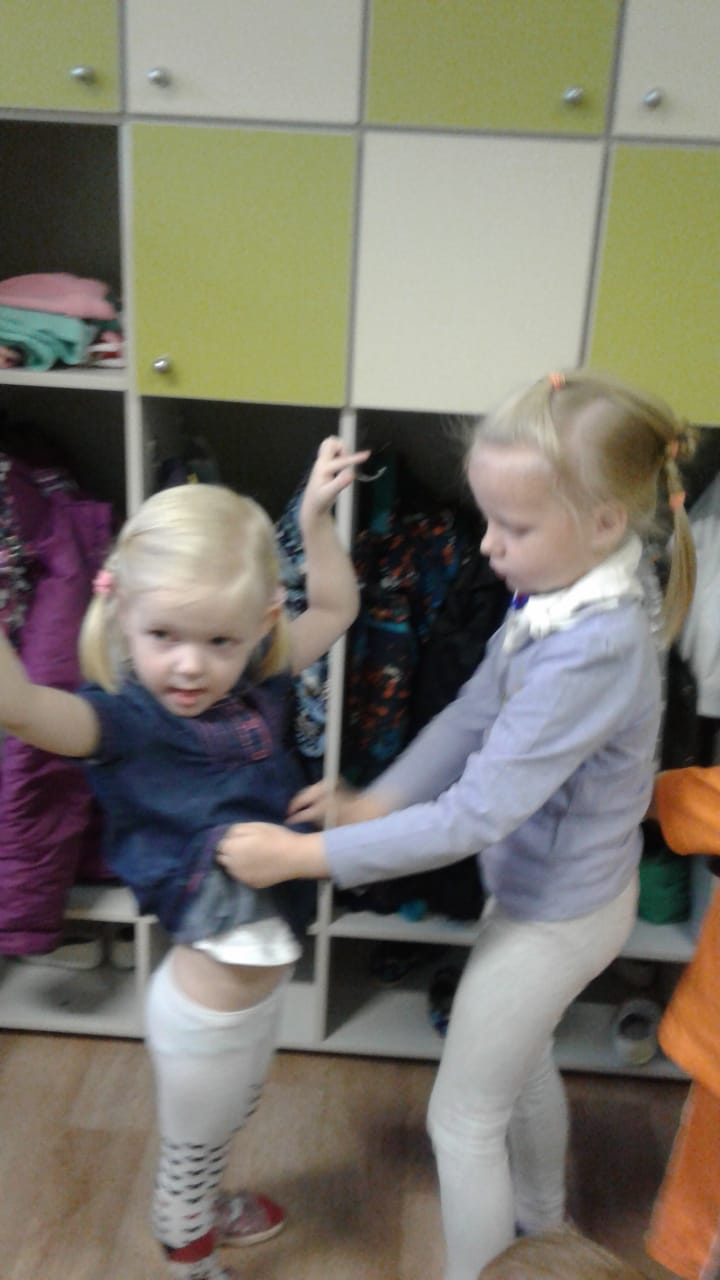 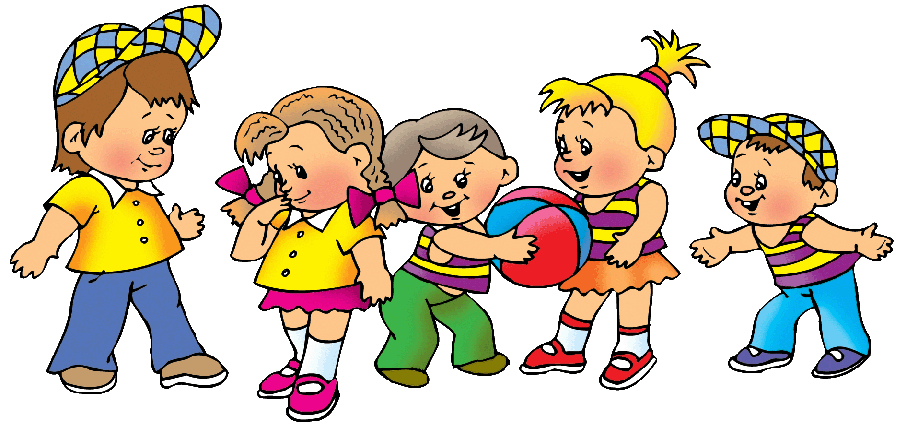 